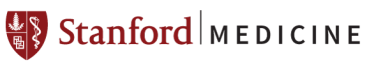 The Stanford Department of Pediatrics is committed to advancing the health of infants, children, and adolescents through innovative medical care, research, education, training, and advocacy. With over 400 pediatricians and pediatric subspecialties, our department is one of the largest in the Stanford University School of Medicine. Ranked among the top in the nation by US News and World Report, we attract medical students, interns, postdoctoral scholars, residents, fellows, and faculty from around the world. We offer broad-based training in general pediatrics, critical care and pediatric subspecialties within a variety of ambulatory, inpatient and community settings. Integrated with our educational activities, these programs provide hands-on learning to equip our graduates with the skills they'll need as future advocates of children's health.The Department of Pediatrics is a dynamic, stimulating place to work and because we are focused on growth and improved excellence, our faculty and staff have particularly challenging and rewarding roles.At this time, the Division of Cardiology in the Department of Pediatrics at Lucile Packard Children’s Hospital/Stanford University School of Medicine is recruiting a Clinician Educator as an Assistant, Associate, or Full Professor to serve as the Medical Director of the inpatient Acute Cardiac Care Unit. The major criterion for appointment as Clinician Educators is excellence in clinical care, teaching, administrative and/or scholarship appropriate to the programmatic need the individual is expected to fulfill.Academic rank will be determined by the qualifications and experience of the successful candidate.As Medical Director of our Acute Cardiac Care Unit, you will lead a renowned team of 15 general cardiology and heart failure/transplant attendings and >10 advanced care practice providers and hospitalists, caring for patients on a 26-bed unit with imminent plans to expand to 32-beds. With >700 cardiac surgeries performed yearly by our team led by Dr. Frank Hanley, >1000 cardiac catheterizations, 20-30 heart transplants and >20 cutting edge ventricular assist device placements, the service is busy year-round with the spectrum of acquired, congenital and adult congenital heart disease. You will work directly with our 5 cardiothoracic surgeons at the main hospital, and expanding team of cardiac intensivists, echocardiographers, cardiac anesthesiologists, electrophysiologists, cardiac interventionalists, and one of the largest pediatric cardiology fellowship programs in the country.Your responsibilities will include: primary inpatient service coverage, maintaining a panel of patients in outpatient clinic, active quality improvement initiatives (in partnership with our Local Improvement Team(s) as well as the PAC3 collaborative), ensuring and maintaining an educational environment for our categorical fellows and pediatric residents, continued evaluation/professional development/engagement of our advanced practice provider group and bedside cardiac nurses.To be successful in this position, we are searching for a: Pediatric Cardiology Board Certified physicianExpertise and experience in inpatient acute cardiology managementPreferably an individual with experience in hospital administration and leadershipInnovative leader with a substantial interest in quality improvement Equal Employment Opportunity Statement Stanford is an equal employment opportunity and affirmative action employer. All qualified applicants will receive consideration for employment without regard to race, color, religion, sex, sexual orientation, gender identity, national origin, disability, protected veteran status, or any other characteristic protected by law. Stanford also welcomes applications from others who would bring additional dimensions to the University’s research, teaching, and clinical missions.*Consistent with its obligations under the law, the University will provide reasonable accommodation to any employee with a disability who requires accommodation to perform the essential functions of his or her job.At Stanford, we strive to ensure that a diversity of cultures, races and ethnicities, genders, political and religious beliefs, physical and learning differences, sexual orientations and identities is thriving on our campus. Such diversity will inspire new angles of inquiry, new modes of analysis, new discoveries and new solutions. To learn more about how Stanford thinks about contributions to equity, diversity, and inclusion, please review our IDEAL website, found here: Click Here Why Stanford is for you:  Stanford University has revolutionized the way we live and enrich the world. Supporting this mission is our diverse and dedicated 17,000 staff. We seek talent driven to impact the future of our legacy. Our culture and unique perks empower you with:Freedom to grow. We offer career development programs, tuition reimbursement, or audit a course. Join a TedTalk, film screening, or listen to a renowned author or global leader speak.A caring culture. We provide superb retirement plans, generous time-off, and family care resources.A healthier you. Climb our rock wall, or choose from hundreds of health or fitness classes at our world-class exercise facilities. We also provide excellent health care benefits.Discovery and fun. Stroll through historic sculptures, trails, and museums.Enviable resources. Enjoy free commuter programs, ridesharing incentives, And More!How to apply:The Pediatrics Department, School of Medicine, and Stanford University value faculty who are committed to advancing diversity, equity, and inclusion. Please submit a cover letter, CV and optional diversity statement to: Apply HereAlisa Arunamata, MD Stanford University School of MedicineProgram Director, Pediatric Cardiology FellowshipInterim Medical Director, Acute Cardiac Carealisa.arunamata@stanford.eduAlaina Kipps, MDStanford University School of MedicineMedical Director for Quality (Local Improvement Team), Acute Cardiac CareCo-Director of Pediatric Acute Care Cardiology Collaborative akipps@stanford.eduAnne Dubin, MD Stanford University School of MedicineChief, Pediatric Cardiology Director, Betty Irene Moore Children’s Heart Centeramdubin@stanford.eduAdministrator Name: Victoria Vasquez (vpulido@stanford.edu)To learn more about the Department of Pediatrics, please visit: http://med.stanford.edu/pediatrics.html